                           Bulletin d’adhésion 2023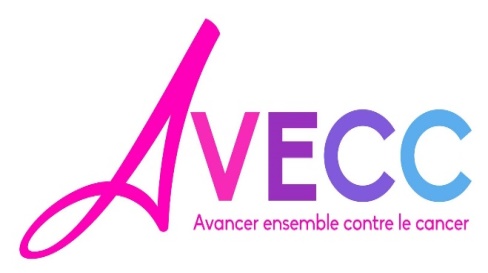          	                  Nouvelle adhésion ⃝      Renouvellement ⃝      Pouvez-vous être bénévole ⃝Adhérent bénéficiaire ⃝      Adhérent accompagnant ⃝      Adhérent sympathisant ⃝Objet : Association soumise à la Loi du 1er juillet 1901 et au décret du 16 août 1901.A remplir par l’adhérent (à conserver par l’Association).Nom :   __________________________________Prénom : _________________________________Date de Naissance : ________________________Adresse : ________________________________________________________________________Code Postal : ___________________Ville : ________________________________Numéro de téléphone : _________________________E-mail : ___________________________________________________________Je déclare par la présente souhaiter devenir membre de l’association AVECC.   Je reconnais ainsi l’objet de l’association et ses statuts. J’accepte par ailleurs de verser ma cotisation due pour l’année en cours.Je m’engage également à transmettre les documents demandés pour compléter mon adhésion. Le montant de la cotisation est de  30 €, payable par chèque  ⃝   ______________     ou  espèces  ⃝Fait à St Marcellin le : ___________________Signature + « lu et approuvé » :AVECC – Avancer Ensemble Contre le Cancer
Association loi 1901 n° de Siret 828 120 949 00015
Maison des associations - 9 rue du colombier - BP 21 
38160 Saint Marcellinassociationavecc38@gmail.com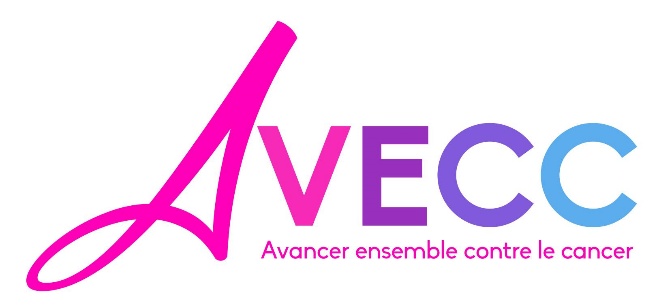 Demande d’autorisation d’utilisation de l’image des adhérentsJe soussigné (e) : ___________________________________Demeurant : _______________________________________                        _ ______________________________________autorise      AVECC    à utiliser à titre gratuit et non exclusif,  des photographies  me représentant ainsi qu’à exploiter ces clichés, en partie ou en totalité à des fins d’informations et de publicité de ladite association. Les photographies susmentionnées sont susceptibles  d’être reproduites sur les supports suivants :Publication sur le site web de l’associationPublication sur la page Facebook de l’associationPublication via la presse locale ou nationalePublication lors de manifestations publiques.         Fait à St Marcellin, le ……………………………………..									SignatureReçu d’adhésion (à remettre à l’adhérent)Je soussigné (e)  ………………………………………………………………………………Déclare par la présente avoir reçu le bulletin d’adhésion 2023 de : Nom :  ………………………………………………………………………..Prénoms :  …………………………………………………………………Ainsi que sa cotisation de 30€    chèque  ⃝       espèces ⃝  et l’ensemble des documents demandés. L’adhésion du membre susnommé est validée. Fait à Saint Marcellin le  ……………………………..Le Président (e) ou son représentant. AVECC – Avancer Ensemble Contre le Cancer
Association loi 1901 n° de Siret 828 120 949 00015
Maison des associations - 9 rue du colombier - BP 21 
38160 Saint Marcellinassociationavecc38@gmail.com